استخدام الوسائل البصرية في ترقية نتائج التعلم اللغة العربية لدى التلاميذ الصف السابع بمدرسة الإخلاص الثانوية فاجر بولان لامبونج الغربيةبحث علميمقدمة لتكملة الشروط اللازمة للحصول علتى الدرجة الجامعيّة الأولى في علم التّربيّة والتعليم بقسم اللغة العربية بجامعة رادين إنتان الإسلامية الحكومية لامبونجإعدادسوهيندر1211020069قسم تعليم اللغة العربية 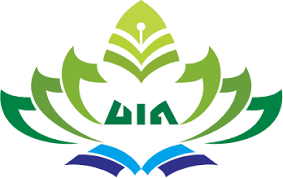 قسم تعليم اللغة العربيةكليّة التّربية والتعليم بجامعة رادين إينتان الإسلامية الحكومية لامفونج1440 هـ / 2019 ماستخدام الوسائل البصرية في ترقية نتائج التعلم اللغة العربية لدى التلاميذ الصف السابع بمدرسة الإخلاص الثانوية فاجر بولان لامبونج الغربيةبحث علميمقدمة لتكملة الشروط اللازمة للحصول علتى الدرجة الجامعيّة الأولى في علم التّربيّة والتعليم بقسم اللغة العربية بجامعة رادين إنتان الإسلامية الحكومية لامبونجإعدادسوهيندر1211020069قسم تعليم اللغة العربية المشرف الأول	: دكتورندوس.موكتي.س.ي، الماجستيرالمشرف الثانى : الدكتور أكمان شاه، الماجستيرقسم تعليم اللغة العربيةكليّة التّربية والتعليم بجامعة رادين إينتان الإسلامية الحكومية لامفونج1440 هـ / 2019 م